Homilie – Bedevaartmis Sint-Gummarus                                                               15.10.2017Ezechiël 34, 11-12.15-17 (Lect. A 209) / Filippenzen 4, 12-14.19-20 (Lect. A 192) / Matteüs 25, 31-46 (Lect. A 211) – Bouwen aan een rijk van liefde en barmhartigheidBij het lezen en herlezen van dit evangelie zijn me een paar dingen sterk opgevallen. Vooreerst: de dag komt dat we ter verantwoording zullen geroepen worden. Jezus zegt letterlijk: ‘De Mensenzoon zal van op zijn troon van glorie alle volken in twee groepen scheiden.’ En wat me bij die scheiding dan weer opviel, was dat er nergens in de tekst sprake is van ‘oordeel’. Jezus, God, oordeelt of veroordeelt niet. Wat Hij wél doet, is ons een spiegel voorhouden, maar oordelen, nee, dat doet Hij niet. Dat is iets wat wij, mensen, doen. Ons hele leven hangt aaneen van normen en wetten waarop wij beoordeeld worden: op school moet je minstens vijftig procent halen, op uw werk moet je zoveel presteren, op die plaats mag je maar zo snel rijden. Rijd ik meer, dan overschrijd ik een vastgestelde norm, en ik ben niet vrij om dat te doen. En al goed, het zou anders nogal een wereld worden. Maar daar ligt nu het verschil met God: Hij heeft ons niet ingepakt in een web van normen en regels, maar ons geschapen als vrije mensen. Wij kunnen zélf uitmaken hoe we door het leven gaan, en Hij respecteert die vrijheid tot in de eeuwigheid. En als we voor Hem zullen staan, zullen we zélf zien wat we met die vrijheid hebben aangevangen. We zullen daar voor de spiegel die Hij ons voorhoudt staan zoals we zijn, ontdaan van alles waarmee we ons hier konden aankleden: een huis, een auto, welvaart, een hoge functie, gezondheid, een goede job. Dat valt allemaal weg, we staan er helemaal alleen voor. En we zullen er ook allemaal op dezelfde manier voorstaan. Geen voorkeursbehandeling dus, voor niemand. Zelfs een lange arm is er niet bij. Nee, we staan er echt alleen voor, helemaal alleen met onszelf. Die confrontatie met onszelf, die spiegel die God ons voorhoudt, zal aan het licht brengen wat in het verborgene is geschied. Want ook dat is me in de tekst opgevallen: schapen noch bokken wéten wanneer ze de Heer wél of niét te eten of te drinken hebben gegeven. Het gaat m.a.w. om kleine dingen, die we gedaan of niet gedaan hebben. Dingen als de honger wegnemen bij iemand anders; bij ons Godzijdank meestal geen honger naar echt eten, maar honger naar een glimlach, een hartelijk woord, een schouderklop, een compliment. Of dingen als de dorst lessen van iemand; dorst, niet naar drank, maar naar erkenning, naar een uurtje gezelschap, naar een simpele goeie dag. Of dingen die ons wat vreemd zijn, niet eens een echte vreemdeling, die ook – we hebben er de voorbije dagen heel wat over de vloer gehad in onze kerk, maar ook gewoon een beetje anders. ‘Ik was die iemand die zo'n beetje anders was’, zal de Heer zeggen, ‘Ik dácht alleen maar een beetje anders dan jij, en jij wilde al niets meer met Mij te maken hebben. En: Ik was zo'n beetje een ander kind, en uw kinderen mochten al niet meer met Mij spelen. En Ik was naakt, niet omdat Ik geen kleren had, maar omdat je me met uw geroddel van mijn goede naam hebt beroofd, of in elk geval de roddels over mij niet hebt tegengesproken. En ik was ziek, op van de zenuwen en de spanning, en in plaats van me op te beuren, heb je me geminacht.’ Niet om grote dingen zal het gaan, maar om eenvoudige dingen. Wat me ook opviel was hoe Jezus op geniale wijze het goddelijke met het menselijke verbindt. Gods-dienst wordt mensen-dienst, en mensen-dienst wordt Gods-dienst: wie zijn naaste negeert, negeert God. Maar andersom is het evenzeer juist: wie geen oog heeft voor God, heeft algauw ook geen oog meer voor zijn mensen. Maar óf Gods-dienst óf mensen-dienst, het blijft dienst. Ten slotte vernemen we ook het resultaat van die confrontatie met onszelf: het eeuwige leven of de eeuwige straf, zo zegt Jezus het letterlijk bij het einde van dit evangelie. En opnieuw blijkt hoe resoluut God onze vrijheid respecteert. Want wie ervoor gekozen heeft om door een eenvoudig gebaar van goedheid de ander te laten leven, kiest dus voor het leven, en erft dat leven dus in eeuwigheid. Maar wie weigert de levensbehoeften van anderen te zien en te vervullen, isoleert zich van de anderen, is dus dood voor de anderen. Welnu, ook in die keuze zal God de mens respecteren hij zal eeuwige dood erven. Onze eeuwigheid leggen we zelf vast. God beloont niet of straft niet, Hij geeft alleen een eeuwigheidswaarde aan de keuze die wij zélf maken: leven of dood. Vandaag zijn we naar Sint-Gummarus gekomen op bedevaart. Hij nodigt ons vandaag heel bijzonder uit tot liefde en barmhartigheid naar onze medemensen toe. Je moet straks maar eens naar het hoofdaltaar van onze kerk gaan kijken op het hoogkoor, dan zie je hoe Gummarus doet wat God van ons verlangt, in alle vrijheid: hij geeft hongerigen te eten, dorstigen te drinken, naakten worden door hem gekleed, zieken bezocht, enz. Misschien staat hij bij het eindoordeel wel naast God als het om Lierenaars gaat en confronteert hij ons met dit evangelie. Als we op bedevaart gaan, hebben we meestal wel wat te vragen, hebben we een bepaalde nood. Maar het kan evengoed een dankuwel zijn. Ik heb de voorbije dagen tijdens of na de bandoplegging weer heel wat verhalen mogen horen van mensen die door Gummarus geholpen werden. Neen, geen spectaculaire genezing van een beenbreuk, dat zou dan zeker de krant of de tv halen. Neen, mensen die ervaren hebben hoe Gummarus hen erdoor gehaald heeft, hen bemoedigd heeft, hen kracht gegeven heeft om het leven weer op te pakken. Als we dat alles zouden neerschrijven, we zouden mirakelboeken hebben die dikker zijn dan de mirakelboeken uit de 15de eeuw die we in het archief bewaren. Mensen lopen met die verhalen niet te koop, maar als ze voor de bandoplegging komen, willen ze soms hun verhaal kwijt. Een bedevaart heeft ook altijd de uitnodiging in zich tot bekering. Kijken we in eigen hart: wat brengen wij terecht van die liefde en barmhartigheid? Daarom wil ik de heilige Gummarus bidden dat hij ons mag inspireren tot werken van barmhartigheid, tot daden van dienstbaarheid en tot solidariteit met de kleinsten en de zwaksten. Mag de heilige kluizenaar Gummarus, die zovelen in de voorbije eeuwen geïnspireerd én geholpen heeft, ook ons helpen echte christenen te zijn, mensen van liefde en barmhartigheid. 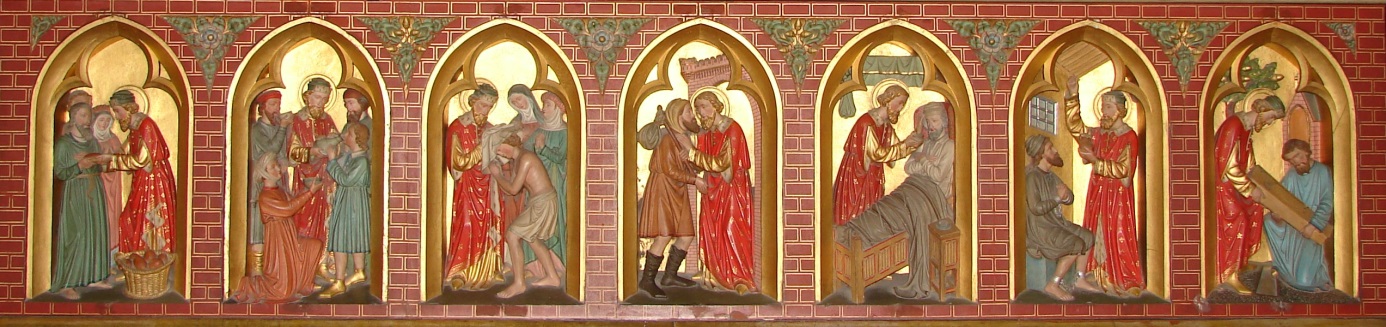 ‘Sint-Gummarus beoefent de werken van barmhartigheid’, hoofdaltaar Sint-Gummaruskerk LierJan Verheyen – Lier.Sint-Gummarus Bedevaartmis – 15.10.2017 (herwerking preken van 13.10.2002 en 11.10.2008)